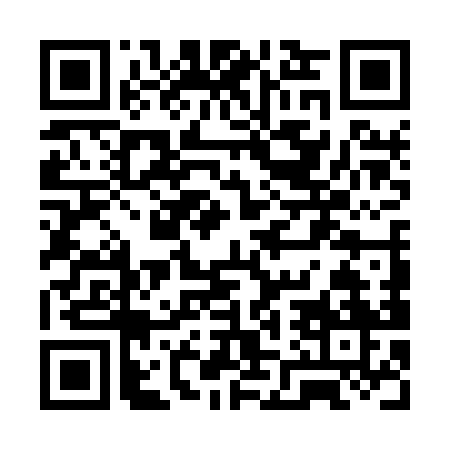 Ramadan times for Heidelberg, AustraliaMon 11 Mar 2024 - Wed 10 Apr 2024High Latitude Method: NonePrayer Calculation Method: Muslim World LeagueAsar Calculation Method: ShafiPrayer times provided by https://www.salahtimes.comDateDayFajrSuhurSunriseDhuhrAsrIftarMaghribIsha11Mon5:455:457:141:305:027:457:459:0812Tue5:465:467:151:295:017:437:439:0713Wed5:475:477:161:295:007:427:429:0514Thu5:485:487:171:294:597:407:409:0315Fri5:495:497:181:294:587:397:399:0216Sat5:515:517:191:284:587:377:379:0017Sun5:525:527:201:284:577:367:368:5818Mon5:535:537:211:284:567:347:348:5719Tue5:545:547:221:274:557:337:338:5520Wed5:555:557:231:274:547:317:318:5421Thu5:565:567:241:274:537:307:308:5222Fri5:575:577:251:274:527:287:288:5023Sat5:585:587:251:264:517:267:268:4924Sun5:595:597:261:264:507:257:258:4725Mon6:006:007:271:264:487:237:238:4626Tue6:016:017:281:254:477:227:228:4427Wed6:026:027:291:254:467:207:208:4328Thu6:036:037:301:254:457:197:198:4129Fri6:046:047:311:244:447:177:178:3930Sat6:056:057:321:244:437:167:168:3831Sun6:066:067:331:244:427:147:148:361Mon6:076:077:341:244:417:137:138:352Tue6:076:077:351:234:407:117:118:333Wed6:086:087:351:234:397:107:108:324Thu6:096:097:361:234:387:087:088:305Fri6:106:107:371:224:377:077:078:296Sat6:116:117:381:224:367:057:058:277Sun5:125:126:3912:223:356:046:047:268Mon5:135:136:4012:223:336:036:037:259Tue5:145:146:4112:213:326:016:017:2310Wed5:155:156:4212:213:316:006:007:22